Ravinder-393259@2freemail.com SKILLSAnalytical	Organizational	Time ManagementDecision making	Customer	RelationshipLANGUAGESEnglishHindiPunjabiArabicINFOVisa Status – Notice Period Profile – 33, Married Nationality – IndianRESUME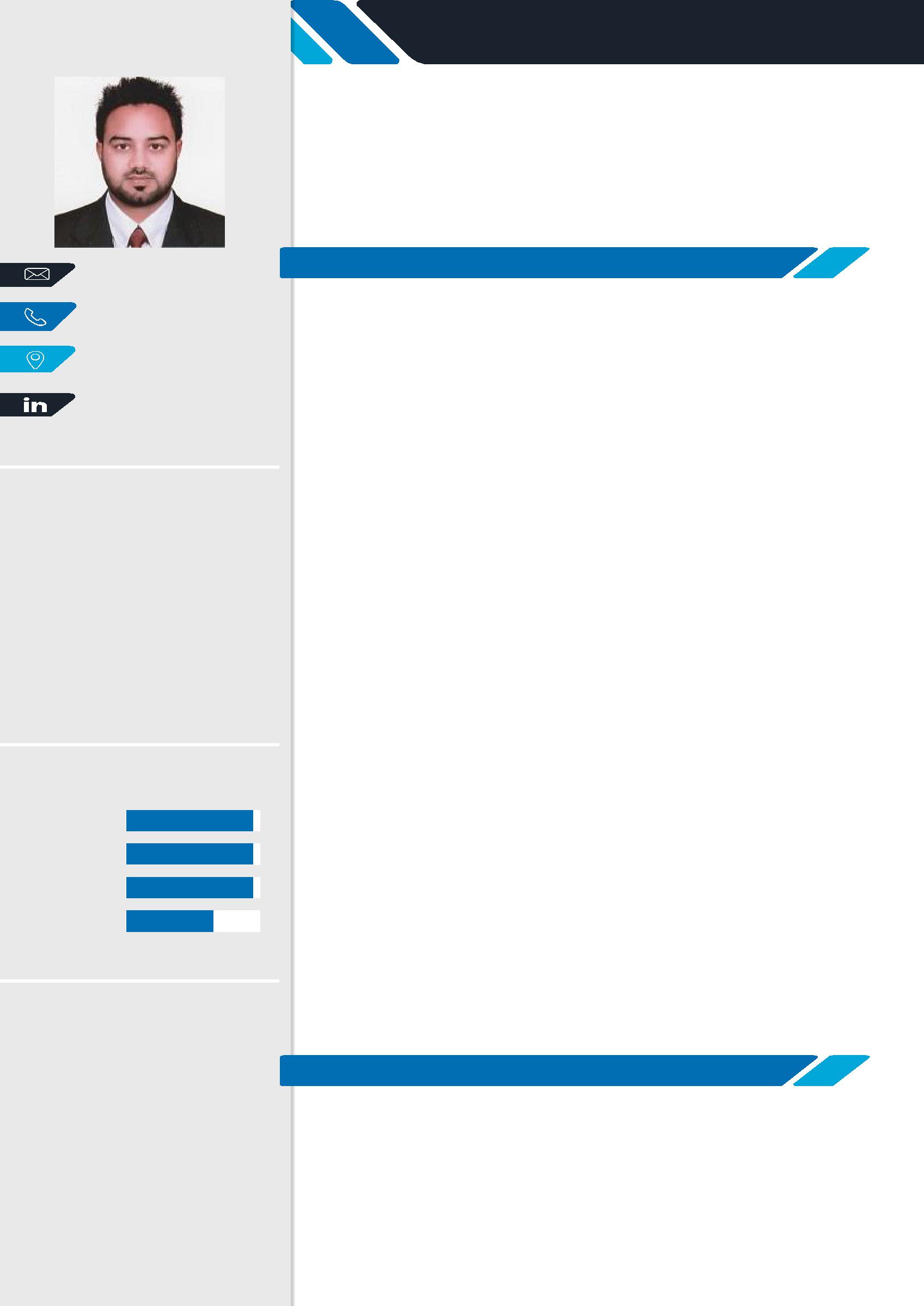 RAVINDER OPERATIONS MANAGER11+ years’ experience in successfully merging various functional areas of road transportation (administration, procurement and fleet management) with proven track record for meeting timelines in the supply chain. Resourceful, strategic thinker able to adapt to changing priorities and maintain a positive attitude with uncompromising work ethic.EXPERIENCEOPERATIONS MANAGER	Jan.2013 - PresentDUBAI,UAEMain point of contact for customers/suppliers.Efficiently handled daily operations of deliveries to the GCC for clients like Unilever,California Garden, IFFCO, Binzagr, Unikai.Major accomplishments:Negotiated annual contracts of clients which resulted in revenues of up to AED10million.Coordinated a fleet of 100+ vehicles and drivers of various nationalities.Achieved an on-time delivery rate of 90%.Developed and managed the entire workshop facility and store area.Saved 20% monthly by recommending repair of existing parts rather than purchasing new ones.Implemented a branding campaign which resulted in profits of AED50k.Decreased the number of credit days for receivables by 5-7 days.Created efficient database for letters, forms and documents which decreased production time by 25%.Documented, processed and executed all major insurance claims.Drafted and executed sub-carriers contracts.DUBAI, UAEManaged the container haulage for a fleet of 35 trucks and performed the general office duties of e-mailing, invoicing, calls and follow up of the receivables.Major accomplishments:Increased the supplier pool and reduced the purchasing cost.Achieved an on-time delivery rate of 95%.MERCHANDISER	Apr.2005 –June. 2007DUBAI, UAEMet monthly sales targets and ensured the availability of the products on shelves for customers. Central placement of products during promotions.EDUCATIONOPERATIONS SUPERVISOR2008 - 2012BACHELORS IN BUSINESS ADMINISTRATIONJan.2004 –Mar. 2007PRESTON UNIVERSITY, AJMAN, UAEHIGHER SECONDARY SENIOR EDUCATIONApr.2002 –Mar. 2003GULF INDIAN HIGH SCHOOL, DUBAI, UAE